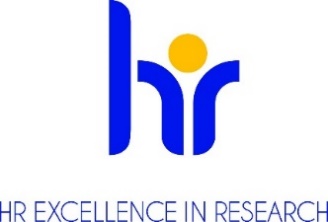 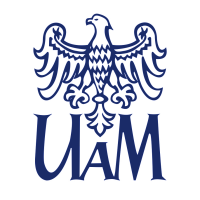 PROREKTOR KIERUJĄCY SZKOŁĄ DZIEDZINOWĄNAUK SPOŁECZNYCHUNIWERSYTETU IM. ADAMA MICKIEWICZA W POZNANIUOGŁASZAKONKURSna stanowisko ADIUNKTAna Wydziale SocjologiiPodstawowe informacjeNr referencyjny konkursu (reference number): konkurs_7_Wydział Socjologii_adiunkt_1_2022Dyscyplina naukowa (research field): nauki socjologiczneWymiar czasu pracy (job status) (hours per week) i liczba godzin pracy w tygodniu w zadaniowym systemie czasu pracy: Pełny etat, 40 godzin w tygodniu w zadaniowym systemie czasu pracyPodstawa nawiązania stosunku pracy i  przewidywany czas zatrudnienia (type of contract): umowa o pracę na czas nieokreślonyPrzewidywany termin rozpoczęcia pracy (envisaged job starting date): 01.10.2023 r.Miejsce wykonywania pracy (work location):Wydział Socjologii, ul. Szamarzewskiego 89 c, 60-568 PoznańTermin, forma i miejsce złożenia aplikacji: (application deadline and how to apply)dokumenty należy przesłać w formie elektronicznej podając numer referencyjny konkursu w terminie do 18 maja 2023 r. na adres: anna.niedzwiedzinska@amu.edu.plWymagane dokumenty (required documents)Zgłoszenie kandydata do konkursu kierowane do prorektora ogłaszającego konkurs;Curriculum Vitae; Dyplomy lub zaświadczenia wydane przez uczelnie potwierdzające wykształcenie 
i posiadane stopnie lub tytuł naukowy (w przypadku stopni naukowych uzyskanych zagranicą - dokumenty muszą spełniać kryteria równoważności określone w art. 328 ustawy z dnia 20 lipca 2018 roku Prawo o szkolnictwie wyższym i nauce (Dz.U. z 2022 r. poz. 574 z późn. zmianami) Informacja o osiągnięciach badawczych, dydaktycznych i organizacyjnych,Inne dokumenty określone przez komisję konkursową.Zgoda na przetwarzanie danych osobowych następujacej treści : Zgodnie z art. 6 ust.1 lit a ogólnego rozporządzenia o ochronie danych osobowych z dnia 27 kwietnia 2016 r. (Dz. U. UE L 119/1 z dnia 4 maja 2016 r.) wyrażam zgodę na przetwarzania danych osobowych innych niż: imię, (imiona) i nazwisko; imiona rodziców; data urodzenia; miejsce zamieszkania (adres do korespondencji); wykształcenie; przebieg dotychczasowego zatrudnienia, zawartych w mojej ofercie pracy dla potrzeb aktualnej rekrutacji.";Warunki konkursu określone przez komisję konkursową Określenie kwalifikacji: (researcher profile) zgodnie z wytycznymi Euraxess R 1 naukowiec nieposiadający stopnia doktora 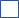 X   R 2 naukowiec ze stopniem doktora  R 3 samodzielny naukowiec  R 4 doświadczony samodzielny naukowiec Opis oferty pracy (offer description)Prorektor kierujący Szkołą Dziedzinową Nauk Społecznych Uniwersytetu im. Adama Mickiewicza w Poznaniu ogłasza konkurs na jedno stanowisko adiunkta na Wydziale Socjologii.Wymagania i kwalifikacje (requirments and qualifications)Do konkursu mogą przystąpić osoby, spełniające wymogi określone w art. 113 ustawy z dnia 
20 lipca 2018 roku Prawo o szkolnictwie wyższym i nauce (Dz.U. z 2022 r. poz. 574 z późn. zmianami ) oraz spełniające następujące wymagania:1. Stopień naukowy doktora w dziedzinie nauk społecznych, dyscyplinie socjologia lub w dyscyplinie nauki socjologiczne.2. Udokumentowana aktywność publikacyjna, obejmująca artykuły naukowe w czasopismach naukowych z listy MEiN, w tym publikacje w języku angielskim, w latach 2016-2023, przynajmniej 4 o punktacji nie niższej niż 40 pkt.3. Doświadczenie we wnioskowaniu o granty badawcze finansowane ze środków zewnętrznych (np. NCN, fundusze norweskie, fundusze unijne, Horyzont 2020), kierowanie lub udział w grantach badawczych i/lub projektach naukowo-badawczych.4. Doświadczenie w prowadzeniu ilościowych badań społecznych i analizy statystycznej.5. Udokumentowany czynny udział w konferencjach lub organizacja/współorganizacja konferencji naukowych.  6. Udokumentowane doświadczenie w zakresie dydaktyki akademickiej, obejmujące przynajmniej 210 przeprowadzonych godzin dydaktycznych z przedmiotów socjologicznych w tym przynajmniej 90 godzin realizacji przedmiotów związanych z prowadzeniem i analizą wyników badań ilościowych.7. Gotowość do prowadzenia wykładów i innych zajęć dydaktycznych w języku angielskim z przedmiotów objętych kształceniem na kierunku socjologia.8. Udokumentowany własny rozwój w zakresie dydaktycznym i/lub badawczym w okresie ostatnich 5 lat. 9. Biegła znajomość, w mowie i piśmie, języka polskiego. 10. Znajomość jednego z języków konferencyjnych.Wymagania językowe (required languages)        język polski – biegły.Wymagane doświadczenie badawcze, badawczo-dydaktyczne lub dydaktyczne (required research experience)         Kandydat powinien posiadać doświadczenie w zakresie akademickiego nauczania         przedmiotów realizowanych na kierunku socjologia. Benefity (benefits)atmosfera szacunku i współpracywspieranie pracowników z niepełnosprawnościamielastyczny czas pracydofinansowanie nauki językówdofinansowanie szkoleń i kursówdodatkowe dni wolne na kształcenieubezpieczenia na życieprogram emerytalnyfundusz oszczędnościowo – inwestycyjnypreferencyjne pożyczkidodatkowe świadczenia socjalnedofinansowanie wypoczynkudofinansowanie wakacji dzieci„13” pensjaKryteria kwalifikacyjne (eligibility criteria) 1. stopień doktora w zakresie socjologii lub w dyscyplinie nauki socjologiczne,2. osiągnięcia naukowe: publikacje, udział w konferencjach naukowych, 3. osiągnięcia organizacyjne,4. referaty wygłoszone w języku polskim, referaty wygłoszone w języku obcym,5. udział w grantach/i/lub projektach naukowo badawczych,6. doświadczenie akademickiePrzebieg procesu wyboru (selection process) Rozpoczęcie prac komisji konkursowej nie później niż 14 dni po upływie daty złożenia dokumentów.Ocena formalna złożonych wniosków.  W przypadku braku wymaganych dokumentów, wezwanie do uzupełnienia dokumentacji lub dostarczenia dodatkowych dokumentów.Wyłonienie kandydatów do etapu rozmów.Rozmowa z kandydatami spełniającymi wymogi formalne.Komisja ma prawo wystąpić o sporządzenie recenzji zewnętrznych dorobku kandydatów bądź poprosić kandydatów o przeprowadzenie zajęć dydaktycznych z możliwością ich oceny przez studentów.Inne………………..Ogłoszenie wyników przez przewodniczącego komisji konkursowej oraz poinformowanie kandydatów o rozstrzygnięciu. Informacja zwierać będzie uzasadnienie oraz wskazanie mocnych i słabych stron kandydatów. Wraz z informacją kandydatom odesłane zostaną również złożone dokumentyPerspektywy rozwoju zawodowegomożliwość rozwijania działalności badawczej, doskonalenie umiejętności dydaktycznych z uwzględnieniem wykorzystania nowoczesnych   narzędzi multimedialnych, w tym w zakresie kształcenia zdalnego,możliwość aktywnego uczestniczenia w wydarzeniach związanych z funkcjonowaniem Wydziału,możliwość aplikowania i uczestniczenia w krajowych i międzynarodowych grantach badawczych przy wsparciu wykwalifikowanego personelu UAM,praca w dynamicznym środowisku naukowym; możliwość ubiegania się o awans naukowy (kolejny stopień naukowy i tytuł).Klauzula informacyjna RODO :Zgodnie z art. 13 ogólnego rozporządzenia o ochronie danych osobowych z dnia 27 kwietnia 2016 r. (Dz. Urz. UE L 119 z 04.05.2016) informujemy, że:Administratorem Pani/Pana danych osobowych jest Uniwersytet im. Adama Mickiewicza  w Poznaniu 
z siedzibą: ul. Henryka Wieniawskiego 1, 61 - 712 Poznań.Administrator danych osobowych wyznaczył Inspektora Ochrony Danych nadzorującego prawidłowość przetwarzania danych osobowych, z którym można skontaktować się za pośrednictwem adresu 
e-mail: iod@amu.edu.pl.Celem przetwarzania Pani/ Pana danych osobowych jest realizacja procesu rekrutacji na wskazane stanowisko pracy.Podstawę prawną do przetwarzania Pani/Pana danych osobowych stanowi Art. 6 ust. 1 lit. a ogólnego rozporządzenia o ochronie danych osobowych z dnia 27 kwietnia 2016 r. oraz  Kodeks Pracy z dnia 
26 czerwca 1974 r. (Dz.U. z 1998r. N21, poz.94 z późn. zm.).Pani/Pana dane osobowe przechowywane będą przez okres 6 miesięcy od zakończenia procesu rekrutacji.Pani/Pana dane osobowe nie będą udostępniane innym podmiotom, za wyjątkiem podmiotów upoważnionych na podstawie przepisów prawa. Dostęp do Pani/Pana danych będą posiadać osoby upoważnione przez Administratora do ich przetwarzania w ramach wykonywania swoich obowiązków służbowych.Posiada Pani/Pan prawo dostępu do treści swoich danych oraz z zastrzeżeniem przepisów prawa, prawo do ich sprostowania, usunięcia, ograniczenia przetwarzania, prawo do przenoszenia danych, prawo do wniesienia sprzeciwu wobec przetwarzania, prawo do cofnięcia zgody w dowolnym momencie.Ma Pani/Pan prawo do wniesienia skargi do organu nadzorczego – Prezesa Urzędu Ochrony Danych Osobowych, ul. Stawki 2, 00 – 193 Warszawa.Podanie danych osobowych jest obligatoryjne w oparciu o przepisy prawa, w pozostałym zakresie jest dobrowolne.Pani/ Pana dane osobowe nie będą przetwarzane w sposób zautomatyzowany i nie będą poddawane profilowaniu.